АДМИНИСТРАЦИЯ СПАССКОГО СЕЛЬСОВЕТА САРАКТАШСКОГО РАЙОНА ОРЕНБУРГСКОЙ ОБЛАСТИП О С Т А Н О В Л Е Н И Е23.10.2023                                   с. Спасское          	                                      № 62 - пОб утверждении Порядка присвоения идентификационных номеров автомобильным дорогам, утверждении перечня автомобильных дорог общего пользования местного значения Спасского сельсовета Саракташского района Оренбургской области с присвоением идентификационных номеровВ соответствии с Федеральным законом от 08.11.2007 № 257-ФЗ                   «Об автомобильных дорогах и о дорожной деятельности в Российской Федерации и о внесении изменений в отдельные законодательные акты Российской Федерации», Федеральным законом от 06.10.2003 №131- ФЗ «Об общих принципах организации местного самоуправления в Российской Федерации», приказом Министерства транспорта Российской Федерации от 07.02.2007 №16 «Об утверждении Правил присвоения автомобильным дорогам идентификационных номеров», руководствуясь Уставом муниципального образования Спасский сельсовет Саракташского района Оренбургской области 1. Утвердить Порядок присвоения идентификационных номеров автомобильным дорогам общего пользования местного значения Спасского сельсовета Саракташского района Оренбургской области согласно приложению №1 к настоящему постановлению.2. Утвердить перечень автомобильных дорог общего пользования местного значения Спасского сельсовета Саракташского района Оренбургской области с присвоением идентификационных номеров согласно приложению №2 к настоящему постановлению.3. Настоящее постановление вступает в силу после дня его обнародования и подлежит размещению на официальном сайте администрации муниципального образования Спасский сельсовет Саракташского района Оренбургской области в сети «Интернет».4. Контроль за исполнением настоящего постановления оставляю за собой.Глава муниципального образования                                         А.М. ГубанковРазослано: места для обнародования НПА, официальный сайт администрации сельсовета, в делоПриложение кпостановлению администрацииСпасского сельсовета от 23.10.2023 № 62–пПорядок присвоения идентификационных номеров автомобильным дорогам дорог общего пользования местного значения Спасского сельсоветаСаракташского района Оренбургской области1. Настоящий Порядок разработан в соответствии с Федеральным законом Российской Федерации от 08.11.2007 №257-ФЗ «Об автомобильных дорогах и о дорожной деятельности в Российской Федерации и о внесении изменений в отдельные законодательные акты Российской Федерации», Федеральным законом от 06.10.2003 №131-ФЗ «Об общих принципах организации местного самоуправления в Российской Федерации», приказом Министерства транспорта Российской Федерации  от 07.02.2007 №16 «Об утверждении Правил присвоения автомобильным дорогам идентификационных номеров», Уставом муниципального образования Спасский сельсовет Саракташского района Оренбургской области. Настоящий Порядок устанавливает на территории муниципального образования Спасский сельсовет Саракташского района Оренбургской области единый порядок присвоения идентификационных номеров автомобильным дорогам, необходимый для целей учета автомобильных дорог. 2. Идентификационный номер автомобильной дороги состоит из четырех разрядов. Каждый разряд идентификационного номера автомобильной дороги отделяется от предыдущего одним пробелом. Разряд идентификационного номера автомобильной дороги состоит из заглавных букв русского алфавита и (или) арабских цифр. Предметное буквенное и (или) цифровое обозначение в одном разряде идентификационного номера автомобильной дороги может отделяться дефисом. Предметность цифрового или буквенного обозначения в одном разряде идентификационного номера автомобильной дороги определяется самостоятельностью идентифицированного классификационного признака автомобильной дороги или иных данных об автомобильной дороге. Произвольное написание идентификационных номеров запрещается. Присвоение идентификационных номеров автомобильным дорогам общего пользования местного значения производится на основании постановления администрации муниципального образования Спасский сельсовет Саракташского района Оренбургской области. Все операции, влекущие за собой изменение отношений между идентификационным номером и объектом недвижимости, подлежат внесению в реестр муниципальной собственности муниципального образования Спасский сельсовет Саракташского района Оренбургской области. 2.1. Первый разряд идентификационного номера автомобильной дороги идентифицирует автомобильную дорогу по отношению к собственности и содержит от двух до восьми знаков, объединенных соответственно в одну, две или три группы - первая группа состоит из двух знаков; вторая и третья группы состоят из трех знаков каждая: - для автомобильной дороги, относящейся к собственности муниципального образования Спасский сельсовет Саракташского района Оренбургской области, первый разряд идентификационного номера автомобильной дороги состоит из трех групп знаков, соответствующих коду объектов первого, второго и третьего уровня классификации Общероссийского классификатора объектов административно-территориального деления – 53 641 443. Для автомобильной дороги, относящейся к частной и иным формам собственности, первый разряд идентификационного номера автомобильной дороги соответствует идентификационному номеру налогоплательщика (юридического или физического лица) и состоит из десяти знаков. 2.2. Второй разряд идентификационного номера автомобильной дороги идентифицирует автомобильную дорогу по виду разрешенного пользования и состоит из двух букв: ОП - для автомобильной дороги общего пользования; НП - для автомобильной дороги не общего пользования. 2.3. Третий разряд идентификационного номера автомобильной дороги идентифицирует автомобильную дорогу по значению и состоит из двух букв: МП - автомобильная дорога поселения; ЧС - для автомобильной дороги, относящейся к частной или иной форме собственности. 2.4. Четвертый разряд идентификационного номера автомобильной дороги представляет собой учетный номер автомобильной дороги, состоящий из заглавных букв русского алфавита и (или) арабских цифр, включающих в себя, в том числе через дефис, порядковый номер автомобильной дороги. Учетный номер автомобильной дороги определяется в соответствии с утвержденными в установленном порядке перечнями автомобильных дорог поселения. Четвертый разряд идентификационного номера автомобильной дороги может использоваться для целей обозначения автомобильных дорог на дорожных знаках и указателях и их отображения на картографическом материале. Приложение кпостановлению администрацииСпасский сельсовета от 23.10.2023 № 62–пПеречень автомобильных дорог общего пользования местного значения Спасского сельсовета Саракташского района Оренбургской области с присвоением идентификационных номеров№ п/пнаименование автомобильной дороги, протяженность (м)идентификационный номерс. Спасское,ул. Луговая                              протяженность - 1983 м53 641 443 ОП МП 001с. Спасское,ул. Лесная                              протяженность - 2116 м53 641 443 ОП МП 002с. Спасское,ул. Петровская                              протяженность - 346 м53 641 443 ОП МП 003с. Спасское,ул. Зеленый Клин                             протяженность - 600 м53 641 443 ОП МП 004с. Спасское,пер. Заречный                             протяженность - 408 м53 641 443 ОП МП 005с. Нижнеаскарово, пер. Молодежный                          протяженность - 299 м53 641 443 ОП МП 006с. Нижнеаскарово, ул. Молодежная                          протяженность - 659 м53 641 443 ОП МП 007с. Нижнеаскарово, ул.  Набережная                           протяженность - 773 м53 641 443 ОП МП 008с. Среднеаскарово, ул. Садовая, протяженность - 388 м53 641 443 ОП МП 009с. Среднеаскарово,пер. Садовый, протяженность - 325 м53 641 443 ОП МП 010с. Среднеаскарово, ул. Центральная, протяженность - 470 м53 641 443 ОП МП 011с. Ковыловка, ул.Зеленая   протяженность - 870 м53 641 443 ОП МП 012с. Ковыловка, пер.Зеленый   протяженность - 175 м53 641 443 ОП МП 013с. Мальга, ул.Зеленая протяженность - 1615 м53 641 443 ОП МП 014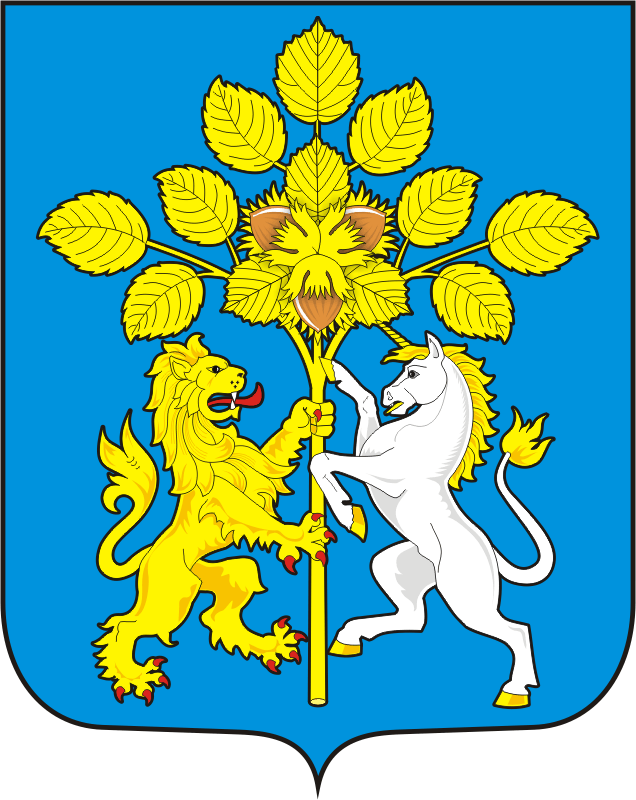 